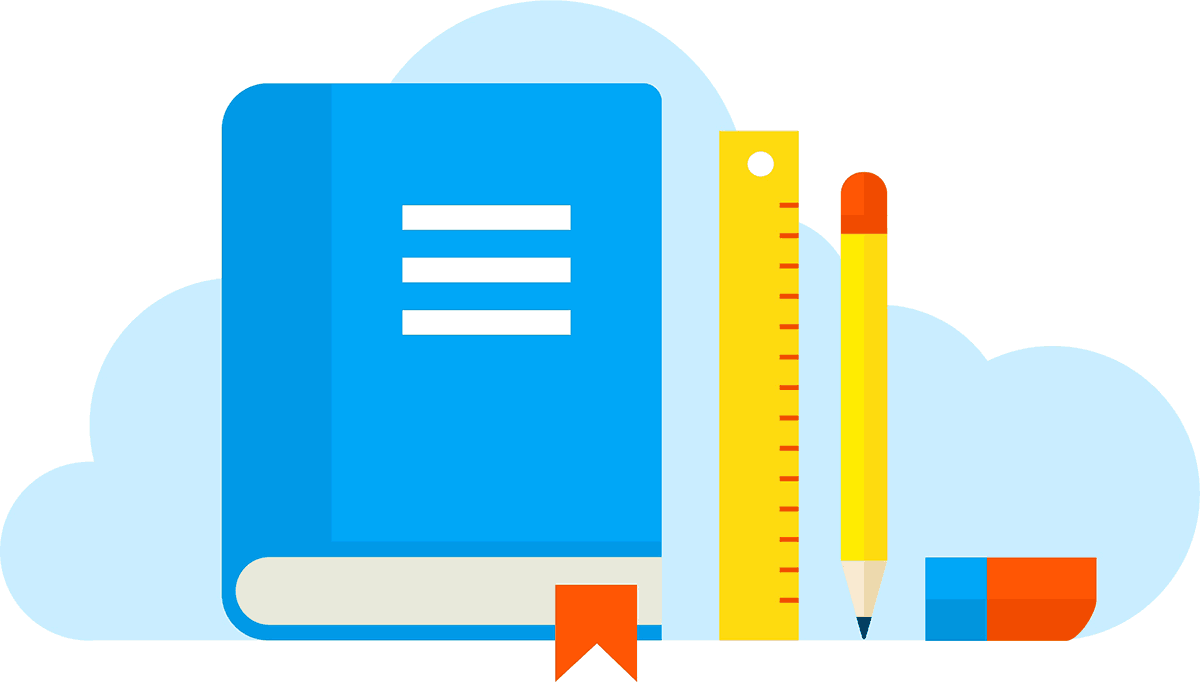 Special Education ResourcesCouncil for Exceptional Children: Teaching Special Education Online During COVID-19:https://cec.sped.org/Tools-and-Resources/Resources-for-Teaching-Remotely/TeachingSpedOnlineStop Learning Loss: Collection of educational resources (including students with disabilities and english learners) for parents and teachers:https://www.stoplearningloss.com/#page-contenteLuma: Teleservices supports for special services providers:https://www.elumatherapy.com/teletherapy-tips-tricks/Supports for students with Significant Cognitive Disabilities: Arkansas Division of Elementary and Secondary Education: Grade band lessons with functional activities:https://docs.google.com/document/d/1sYFOoqtmXfwtqvWBhhf2KvjCFnQu_zXcl8IjfPZq2p8/previewPrAACtical AAC: PrAACtical Resources Dealing with the COVID-19 Pandemic to help improve literacy and communication for students with significant communication needs:https://praacticalaac.org/praactical/praactical-resources-dealing-with-the-covid-19-pandemic/